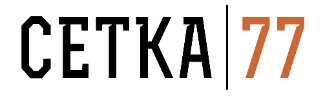 WWW.SETKA77.RU			     							БЛАНК ЗАКАЗАЛЕНТА СТЕРЖНЕВАЯ КОНВЕЙЕРНАЯ ТИП 16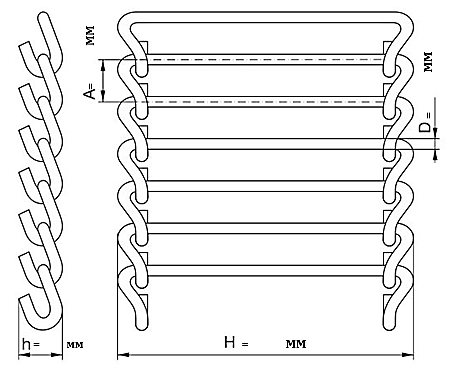 Название организацииКонтактное лицоТелефонE-mailМатериалВариант исполненияПримечанияОсновные параметрыВозможные размеры, ммРазмеры для расчёта, ммD, диаметр прутка3,0; 4,0A, шаг сборки h, толщинаH, ширина общаяL, длинаот 500 и не ограничено